To become a member of the Haddington Community Development Trust (or to renew your membership) complete and sign this form and take it, along with the required £1 membership fee to either of the following places:East Lothian Council, Main Reception, John Muir House, Haddington Joe Forte Sports, 65 High Street,The Malt Kiln, 18 High Street, HaddingtonI accept that, should the company fail with insufficient funds to cover its liabilities, I may be liable for a payment of a maximum of £1Thank you for your support in making Haddington an even better please to live, work and visit.Haddington Community Development TrustMembership Form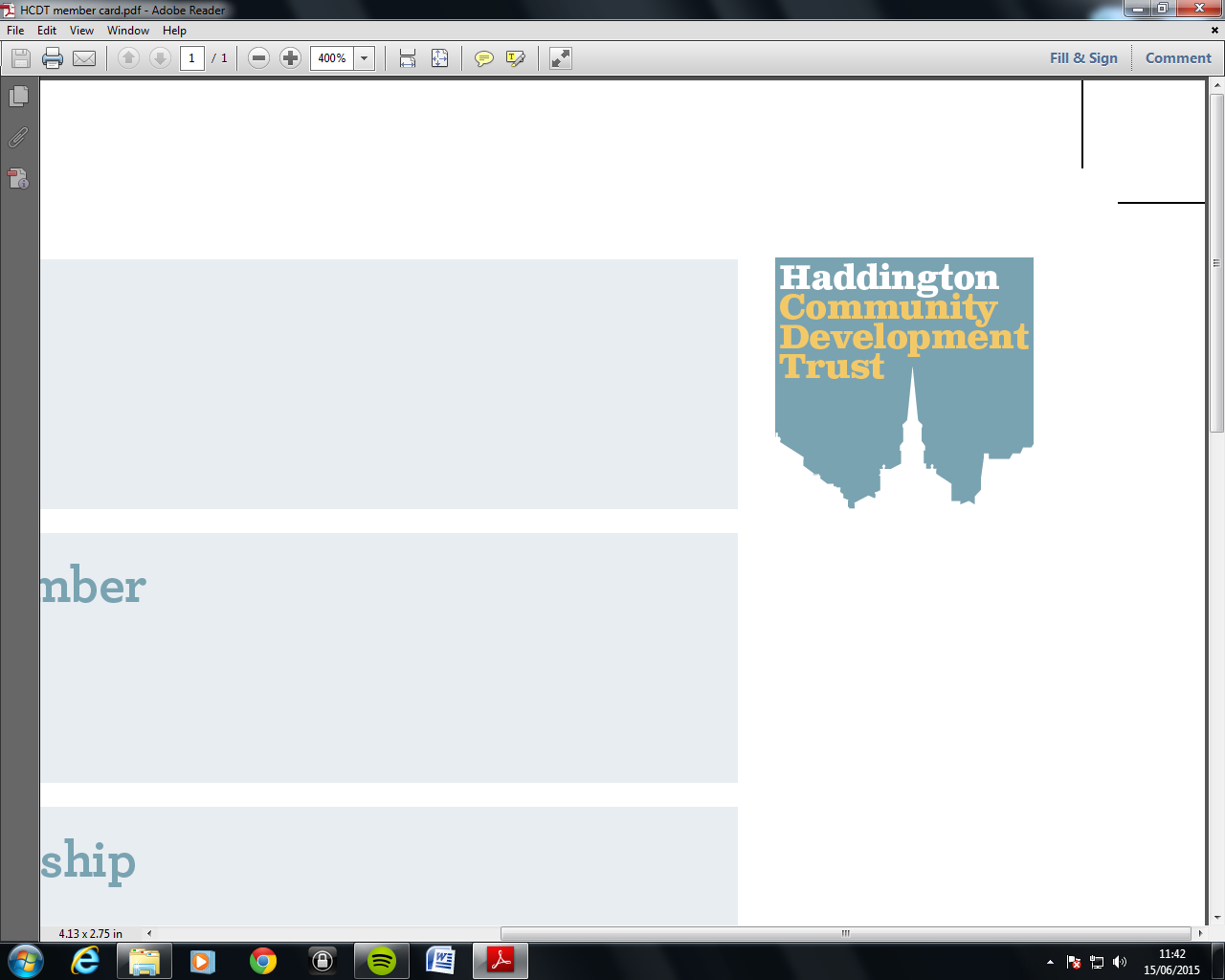 Name Postal address Contact email Contact phone number Signature of applicantDate